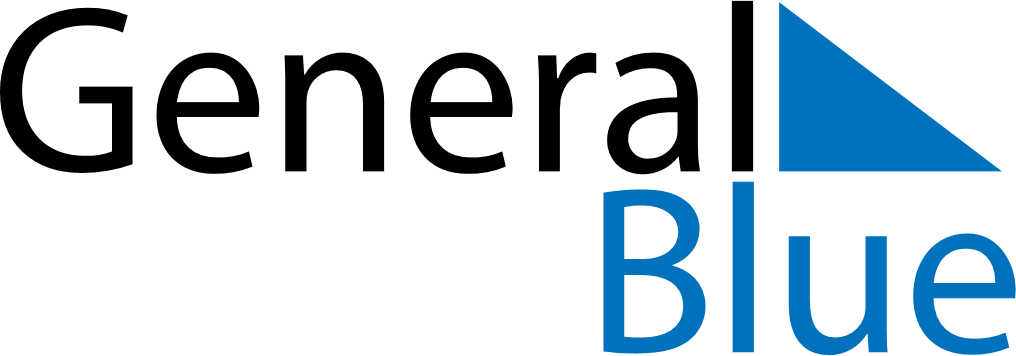 April 2018April 2018April 2018April 2018MaltaMaltaMaltaSundayMondayTuesdayWednesdayThursdayFridayFridaySaturday1234566789101112131314151617181920202122232425262727282930